ПОРЯДОКНАГРАЖДЕНИЯ ВЕДОМСТВЕННЫМИ НАГРАДАМИ ФЕДЕРАЛЬНОЙ СЛУЖБЫПО ЭКОЛОГИЧЕСКОМУ, ТЕХНОЛОГИЧЕСКОМУ И АТОМНОМУ НАДЗОРУ1. Ведомственные награды Федеральной службы по экологическому, технологическому и атомному надзору (далее - ведомственные награды) учреждаются приказом Федеральной службы по экологическому, технологическому и атомному надзору.2. Организацию работы по изготовлению, хранению, учету и выдаче ведомственных наград, рассмотрению и оформлению материалов к награждению ведомственными наградами, а также учету награжденных работников осуществляет подразделение по вопросам государственной службы и кадров.3. Награждение ведомственными наградами осуществляется:-при подведении итогов работы за год;-при праздновании профессиональных праздников, памятных и юбилейных дат организаций;-по указанию руководства Федеральной службы по экологическому, технологическому и атомному надзору.Награждение может быть приурочено к юбилейным датам.4. Материалы к награждению ведомственными наградами, приуроченные к празднованию профессиональных праздников, должны быть представлены в Федеральную службу по экологическому, технологическому и атомному надзору не позднее чем за три месяца до праздника, а к юбилейным, памятным датам - не позднее чем за два месяца до наступления соответствующей даты.Последующее представление к награждению ведомственными наградами производится не ранее чем через 2 года после предыдущего награждения, в исключительных случаях решение о награждении принимается руководителем Федеральной службы по экологическому, технологическому и атомному надзору (далее - Руководитель).5. Ходатайствовать о награждении ведомственными наградами могут: заместители Руководителя; руководители органов исполнительной власти субъектов Российской Федерации; общественные организации независимо от форм собственности; начальники управлений центрального аппарата Ростехнадзора, по согласованию с заместителем Руководителя, курирующим соответствующие управления; руководители территориальных органов Федеральной службы по экологическому, технологическому и атомному надзору и подведомственных ей организаций по согласованию с заместителем Руководителя, курирующим соответствующее направление деятельности.6. Для рассмотрения вопроса о награждении ведомственной наградой каждый из инициаторов ходатайства, указанный в пункте 5 настоящего Порядка, представляет на имя Руководителя следующие документы:1) ходатайство на имя Руководителя, подписанное руководителем представляющей организации;2) представление;3) выписку из протокола собрания коллектива, подписанную руководителем организации, секретарем собрания и заверенную печатью.7. Представление к награждению оформляется в соответствии с Приложением.Представление к награждению заполняется на компьютере или пишущей машинке четким ярким шрифтом без помарок и ошибок.В пункте 7 представления указываются наименование и дата награждения государственными и ведомственными наградами, наградами субъектов Российской Федерации, организации, в которой работает кандидат на награждение.Сведения о трудовой деятельности заполняются в строгом соответствии с данными трудовой книжки кандидата к награждению, без сокращений и аббревиатур в наименованиях должностей и мест работы. Подписывается справка руководителем кадровой службы и заверяется кадровой печатью.В характеристике отражаются:личные заслуги представляемого к награждению;качество выполняемой им работы и сложность исполняемых документов;конкретные показатели в работе не менее чем за два последних года и за период текущего года в динамике;вклад в решение задач, возложенных на Федеральную службу по экологическому, технологическому и атомному надзору;активное участие в общественной жизни региона;передача опыта работы молодым специалистам;взаимодействие с федеральными органами государственной власти, органами местного самоуправления, общественными объединениями и иными органами по решению задач, стоящих перед Федеральной службой по экологическому, технологическому и атомному надзору;прохождение обучения по программам повышения квалификации или профессиональной подготовки.Представление о награждении подписывается руководителем организации, возбудившей ходатайство о награждении.Наградные материалы, поступившие с нарушением указанных требований и сроков предоставления, возвращаются.При представлении к награждению в связи с праздничными, юбилейными и памятными датами численность представляемых к награждению определяется, как правило, из расчета 0,5 - 1% от общей численности работающих в организации. Численность представляемых к награждению предварительно согласовывается с подразделением по вопросам государственной службы и кадров.8. Должностные лица, внесшие представления о награждении, несут персональную ответственность за достоверность представленных справок и сведений, содержащихся в представлении о награждении.9. Награждение ведомственными наградами производится в соответствии с приказами Федеральной службы по экологическому, технологическому и атомному надзору.10. Вручение ведомственных наград производится в торжественной обстановке Руководителем или, по его поручению, другими должностными лицами.11. Копии приказов Федеральной службы по экологическому, технологическому и атомному надзору о награждении ведомственными наградами, а также ведомственные награды и удостоверения к ним выдаются подразделением по вопросам государственной службы и кадров лицам по доверенности от организации, представившей сотрудника к награждению.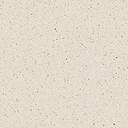 